OSNOVNA ŠKOLA ŽNJAN-PAZDIGRADPAZDIGRADSKA 121 000 SPLITSplit, 12. 10. 2023. godineMREŽNA STRANICA ŠKOLENa temelju članka 107. Zakona o odgoju i obrazovanju u osnovnoj i srednjoj školi („Narodne novine“, br. 87/08., 86/09., 92/10., 105/10., 90/11., 5/12., 16/12., 86/12., 126/12., 94/13., 152/14., 7/17., 68/18., 98/19., 64/20., 151/22.), odredaba Pravilnika o radu Osnovne škole Žnjan-Pazdigrad, Pravilnika o postupku zapošljavanja te procjeni i vrednovanju kandidata za zapošljavanje Osnovne škole Žnjan-Pazdigrad, Pravilnika o izmjenama i dopunama Pravilnika o postupku zapošljavanja te procjeni i vrednovanju kandidata za zapošljavanje Osnovne škole Žnjan-Pazdigrad, Osnovna škola Žnjan-Pazdigrad, Pazdigradska 1, Split,  raspisujeNATJEČAJza zasnivanje radnog odnosa na radnom mjestuUČITELJ/ICA GEOGRAFIJE – 1 izvršitelj na određeno nepuno radno vrijeme od 20 sati tjedno/ zamjena do prestanka korištenja prava na rad s polovicom punog radnog vremena umjesto roditeljskog dopusta, a najduže do 21. lipnja 2024. godineMjesto rada: Osnovne škole Žnjan-Pazdigrad, Pazdigradska 1, 21 000 Split.Na natječaj se mogu javiti muške i ženske osobe u skladu sa Zakonom o ravnopravnosti spolova (Narodne novine broj 82/08 i 69/17). Izrazi koji se u ovom natječaju navode u muškom rodu su neutralni i odnose se jednako na muške i ženske osobe. Uz opće uvjete za zasnivanje radnog odnosa sukladno općim propisima o radu, osoba koja zasniva radni odnos u školskoj ustanovi mora ispunjavati i posebne uvjete: 
- poznavanje hrvatskog jezika i latiničnog pisma u mjeri koja omogućava izvođenje odgojno-obrazovnog rada,
- odgovarajuća vrsta i razina obrazovanja prema Zakonu o odgoju i obrazovanju u osnovnoj i srednjoj školi i Pravilniku o odgovarajućoj vrsti obrazovanja učitelja i stručnih suradnika u osnovnoj školi (Narodne novine broj 6/19 i 75/20).Sukladno članku 105. stavku 6. Zakona o odgoju i obrazovanju u osnovnoj i srednjoj školi poslove učitelja predmetne nastave u osnovnoj školi može obavljati osoba koja je završila:
a) studijski program nastavničkog smjera odgovarajućeg nastavnog predmeta na razini diplomskog sveučilišnog studija ili integriranog preddiplomskog i diplomskog sveučilišnog studija,
b) – studijski program odgovarajuće vrste na razini diplomskog sveučilišnog studija ili integriranog preddiplomskog i diplomskog sveučilišnog studija ili specijalistički diplomski stručni studij odgovarajuće vrste te je stekla potrebno pedagoško-psihološko-didaktičko-metodičko obrazovanje s najmanje 55 ECTS-a (pedagoške kompetencije), ako se na natječaj ne javi osoba iz točke a)    – četverogodišnji dodiplomski stručni studij razredne nastave s pojačanim programom iz odgovarajućeg nastavnog predmeta ili integrirani preddiplomski i diplomski sveučilišni studij primarnog obrazovanja s modulom za izvođenje nastave odgovarajućeg nastavnog predmeta, ako se na natječaj ne javi osoba iz točke a) c)  preddiplomski sveučilišni ili stručni studij na kojem se stječe najmanje 180 ECTS bodova te je stekla pedagoške kompetencije, ako se na natječaj ne javi osoba iz točaka a) i b).Učitelj geografije mora imati sljedeću vrstu obrazovanja sukladno članku 105. stavku 6. Zakona o odgoju i obrazovanju u osnovnoj i srednjoj školi i članku 21. Pravilnika o odgovarajućoj vrsti obrazovanja učitelja i stručnih suradnika u osnovnoj školi:Radni odnos u Školi ne može zasnovati osoba za koju postoje zapreke iz članka 106. Zakona o odgoju i obrazovanju u osnovnoj i srednjoj školi.U vlastoručno potpisanoj prijavi na natječaj potrebno je navesti:- osobne podatke: ime i prezime, adresu stanovanja, broj telefona/mobitela, e-mail adresu,- naziv radnog mjesta na koje se kandidat prijavljuje.Na e-mail adresu koju kandidat navede u vlastoručno potpisanoj prijavi na natječaj bit će dostavljena obavijest o datumu, vremenu i mjestu, te načinu procjene odnosno testiranja.Uz  vlastoručno potpisanu prijavu na natječaj potrebno je priložiti:životopis,diplomu odnosno dokaz o odgovarajućem stupnju obrazovanja,dokaz o državljanstvu,uvjerenje nadležnog suda da podnositelj prijave nije pod istragom i da se protiv podnositelja prijave ne vodi kazneni postupak glede zapreka za zasnivanje radnog odnosa iz članka 106. Zakona s naznakom roka izdavanja ne starije od mjesec dana,elektronički zapis ili potvrdu o podacima evidentiranim u bazi podataka Hrvatskog zavoda za mirovinsko osiguranje. Navedene isprave odnosno prilozi dostavljaju se u neovjerenoj preslici. Prije sklapanja ugovora o radu odabrani kandidat dužan je sve navedene priloge odnosno isprave dostaviti u izvorniku ili u preslici ovjerenoj od strane javnog bilježnika sukladno Zakonu o javnom bilježništvu („Narodne novine“, br.78/93, 29/94, 162/98, 16/07, 75/09, 120/16, 57/22).Kandidati koji ostvaruju pravo prednosti pri zapošljavanju prema posebnom zakonu, trebaju se u prijavi na natječaj pozvati na to pravo i uz prijavu priložiti sve dokaze o ispunjavanju traženih uvjeta iz natječaja te svu propisanu dokumentaciju prema posebnom zakonu.Kandidat koji ostvaruje pravo prednosti pri zapošljavanju na temelju članka 102. stavaka 1.-3. Zakona o hrvatskim braniteljima iz Domovinskog rata i članovima njihovih obitelji (Narodne novine, broj: 121/17., 98/19., 84/21), članka 48. f Zakona o zaštiti vojnih i civilnih invalida rata (Narodne novine, broj: 33/92., 57/92., 77/92., 27/93., 58/93., 02/94., 76/94., 108/95., 108/96., 82/01., 103/03., 148/13. i 98/19.) ili članka 9. Zakona o profesionalnoj rehabilitaciji i zapošljavanju osoba s invaliditetom (Narodne novine, broj: 157/13., 152/14., 39/18. i 32/20.) dužan je u prijavi na javni natječaj pozvati se na to pravo i uz prijavu na natječaj pored navedenih isprava odnosno priloga priložiti svu propisanu dokumentaciju prema posebnom zakonu te ima prednost u odnosu na ostale kandidate samo pod jednakim uvjetima.Kandidat koji se poziva na pravo prednosti pri zapošljavanju na temelju članka 102. stavaka 1.-3. Zakona o hrvatskim braniteljima iz Domovinskog rata i članovima njihovih obitelji dužan je uz prijavu na natječaj pored navedenih isprava odnosno priloga priložiti i sve potrebne dokaze iz članka 103. stavka 1. Zakona o hrvatskim braniteljima iz Domovinskog rata i članovima njihovih obitelji koji su dostupni na poveznici na internetsku stranicu Ministarstva hrvatskih branitelja:https://branitelji.gov.hr/UserDocsImages//dokumenti/Nikola//popis%20dokaza%20za%20ostvarivanje%20prava%20prednosti%20pri%20zapo%C5%A1ljavanju-%20ZOHBDR%202021.pdf Kandidat koji se poziva na pravo prednosti pri zapošljavanju na temelju članka 48. stavaka 1.-3. Zakona o civilnim stradalnicima iz Domovinskog rata (Narodne novine, broj 84/21.) uz prijavu na natječaj dužan je, pored navedenih isprava odnosno priloga, priložiti i sve potrebne dokaze iz članka 49. stavka 1. Zakona o civilnim stradalnicima iz Domovinskog rata, koji su dostupni na poveznici:https://branitelji.gov.hr/UserDocsImages/dokumenti/Nikola/popis%20dokaza%20za%20ostvarivanje%20prava%20prednosti%20pri%20zapo%C5%A1ljavanju-%20Zakon%20o%20civilnim%20stradalnicima%20iz%20DR.pdfKandidat prijavom na natječaj daje privolu Osnovnoj školi Žnjan-Pazdigrad za obradu osobnih podataka navedenih u svim dostavljenim prilozima odnosno ispravama za potrebe provedbe natječajnog postupka sukladno važećim propisima o zaštiti osobnih podataka. Škola će dostavljene podatke kandidata obrađivati u skladu s odredbama pozitivnih propisa koji uređuju zaštitu osobnih podataka.Nepravodobne i nepotpune prijave neće se razmatrati.Kandidat koji je pravodobno dostavio potpunu prijavu sa svim prilozima odnosno ispravama i ispunjava uvjete natječaja dužan je pristupiti procjeni i vrednovanju prema odredbama Pravilnika o postupku zapošljavanja te procjeni i vrednovanju kandidata za zapošljavanje Osnovne škole Žnjan-Pazdigrad Split:  http://os-znjan-st.skole.hr/natje_aji/natje_aji_za_zasnivanje_radnog_odnosa Ako kandidat ne pristupi procjeni  smatra se da je odustao od prijave na natječaj.Način procjene kandidata biti će objavljen na mrežnoj stranici Škole 
http://os-znjan-st.skole.hr/upload/os-znjan-st/images/static3/682/attachment/Pravilnik_o_postupku_zaposljavanja_te_procjeni_i_vrednovanju_kandidata_za_zaposljavanje-na_usvajanje.pdf najkasnije do isteka roka za podnošenje prijava na natječaj.Rok za podnošenje prijave na natječaj je osam dana od dana objave natječaja na mrežnoj stranici i oglasnoj ploči Škole te mrežnim stranicama i oglasnim pločama Hrvatskog zavoda za zapošljavanje.Prijave s dokazima o ispunjavanju uvjeta natječaja dostaviti neposredno u zatvorenoj omotnici ili poštom na adresu Škole: Osnovna škola Žnjan-Pazdigrad, Pazdigradska 1, 21000 Split s naznakom „Za natječaj - za radno mjesto učitelj/ica geografije-ne otvaraj“.O rezultatima natječaja kandidati će biti obaviješteni putem mrežne stranice Škole:               
 http://os-znjan-st.skole.hr/natje_aji/natje_aji_za_zasnivanje_radnog_odnosa  u roku od 15 dana od dana sklapanja ugovora o radu s izabranim kandidatom ili donošenja odluke o neizboru kandidata, odnosno bit će obaviješteni sukladno članku 24. Pravilnika o postupku zapošljavanja te procjeni i vrednovanju kandidata za zapošljavanje Osnovne škole Žnjan-Pazdigrad.                                                                                                                                                     Ravnatelj:                                                                                                                                             Željko Jurin, prof.	DATUM OBJAVE NATJEČAJA 18.10.2023. GODINE, A TRAJE DO 26.10.2023OŠ ŽNJAN – PAZDIGRAD                                                                                                      Pazdigradska 1, 21 000 Split                                                                                                      KLASA: 112-02/23-01/24                                                                                                                                        URBROJ: 2181-1-260-23-2                                                                                                           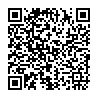 TOČKESTUDIJSKI PROGRAM I SMJERVRSTA I RAZINA STUDIJASTEČENI AKADEMSKI NAZIVa)Geografijasmjer: nastavnički–     diplomski sveučilišni studij    magistar edukacije geografijea)Geografijasmjer: nastavnički–     sveučilišni dodiplomski studij    profesor geografije    diplomirani geograf    profesor geografije i geologije    profesor geografije i biologije    profesor biologije i geografijea)Geografija i povijest/Povijest i geografijasmjer: nastavnički–     integrirani preddiplomski i diplomski sveučilišni studij    magistar edukacije povijesti i geografije    magistar edukacije geografije i povijestia)Geografija i povijest/Povijest i geografijasmjer: nastavnički–     sveučilišni dodiplomski studij    profesor geografije i povijesti    profesor povijesti i geografijeb)Geografijasmjerovi: znanstveni, istraživački, fizička geografija s geoekologijom,Prostorno planiranje i regionalni razvoj,Baština i turizam,Geografski informacijski sustavi, dvopredmetni–     diplomski sveučilišni studij    magistar geografijeb)Geografijasmjerovi: znanstveni, istraživački, fizička geografija s geoekologijom,Prostorno planiranje i regionalni razvoj,Baština i turizam,Geografski informacijski sustavi, dvopredmetni–     sveučilišni dodiplomski studij    diplomirani inženjer geografijeb)Primijenjena geografija–     diplomski sveučilišni studij    magistar geografijeb)Učiteljski studij–     četverogodišnji dodiplomski stručni studij    učitelj razredne nastave s pojačanim programom iz nastavnoga predmeta Geografijec)Geografijasmjerovi: primijenjena geografija, istraživački, znanstveni, geografija, dvopredmetni–     preddiplomski sveučilišni studij    sveučilišni prvostupnik (baccalaureus) geografije